  Date Prepared: December 6, 2018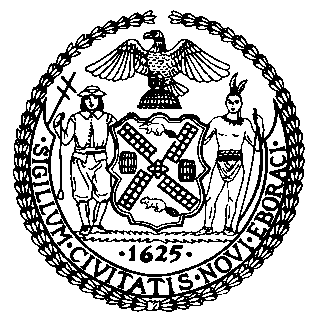 The Council of the City of New YorkFinance DivisionLatonia Mckinney, DirectorFiscal Impact StatementProposed Int. No. 756-ACommittee: Civil and Human Rights Title:  A Local Law to amend the New York City Charter, in relation to requiring the Department of Citywide Administrative Services to review and report annually on the city’s efforts to collect racial and ethnic demographic information including a review of racial classification categories and employee response rates.Sponsors: By Council Members Eugene, Kallos, and RosenthalSummary of Legislation: Proposed Intro. 756-A would require the New York City Department of Citywide Administrative Services (“DCAS”) to include in its annual report an analysis of employee response rates to the city’s efforts to collect racial demographic information of city employees, and whether changes in the racial and ethnic classification categories have had an impact on employee response rates. Further, DCAS would be required to review the racial and ethnic classification categories used to collect demographic information and provide recommendations for how to improve the use of such categories to reflect the City’s workforce.Summary of Legislation: Proposed Intro. 756-A would require the New York City Department of Citywide Administrative Services (“DCAS”) to include in its annual report an analysis of employee response rates to the city’s efforts to collect racial demographic information of city employees, and whether changes in the racial and ethnic classification categories have had an impact on employee response rates. Further, DCAS would be required to review the racial and ethnic classification categories used to collect demographic information and provide recommendations for how to improve the use of such categories to reflect the City’s workforce.Effective Date: This local law would take effect on the same date as a local law amending the New York city charter, relating to creating an office of diversity and inclusion within DCAS, as proposed in Intro. 752-A for the year 2018, takes effect. Effective Date: This local law would take effect on the same date as a local law amending the New York city charter, relating to creating an office of diversity and inclusion within DCAS, as proposed in Intro. 752-A for the year 2018, takes effect. Fiscal Year In Which Full Fiscal Impact Anticipated: Fiscal 2020Fiscal Year In Which Full Fiscal Impact Anticipated: Fiscal 2020Fiscal Impact Statement: Fiscal Impact Statement: Impact on Revenues:  It is anticipated that there would be no impact on revenues resulting from the enactment of this legislation.Impact on Revenues:  It is anticipated that there would be no impact on revenues resulting from the enactment of this legislation.Impact on Expenditures: It is anticipated that there would be no impact on expenditures resulting from the enactment of this legislation because existing resources would be used to implement the legislation.Impact on Expenditures: It is anticipated that there would be no impact on expenditures resulting from the enactment of this legislation because existing resources would be used to implement the legislation.Source of Funds To Cover Estimated Costs: N/ASource of Funds To Cover Estimated Costs: N/ASource of Information: New York City Council Finance Division                         Source of Information: New York City Council Finance Division                         Estimate Prepared by: Nevin Singh, Financial AnalystEstimate Reviewed by: Stephanie Ruiz, Assistant Counsel                                           Regina Poreda Ryan, Deputy DirectorLegislative History:  This legislation was introduced by the City Council on April 11, 2018 as Intro. 756 and referred to the Committee on Civil and Human Rights.  The legislation was heard at a joint hearing by the Committee on Civil and Human Rights and the Committee on Civil Service and Labor on April 23, 2018.  The legislation was laid over and subsequently amended.  The amended version, Proposed Intro. No. 756-A, will be voted on by the Committee on Civil and Human Rights at a hearing on December 10, 2018. Upon successful vote by the Committee, Proposed Intro. No. 756-A will be submitted to the full Council for a vote on December 12, 2018.Estimate Prepared by: Nevin Singh, Financial AnalystEstimate Reviewed by: Stephanie Ruiz, Assistant Counsel                                           Regina Poreda Ryan, Deputy DirectorLegislative History:  This legislation was introduced by the City Council on April 11, 2018 as Intro. 756 and referred to the Committee on Civil and Human Rights.  The legislation was heard at a joint hearing by the Committee on Civil and Human Rights and the Committee on Civil Service and Labor on April 23, 2018.  The legislation was laid over and subsequently amended.  The amended version, Proposed Intro. No. 756-A, will be voted on by the Committee on Civil and Human Rights at a hearing on December 10, 2018. Upon successful vote by the Committee, Proposed Intro. No. 756-A will be submitted to the full Council for a vote on December 12, 2018.